P4/5 Snow Days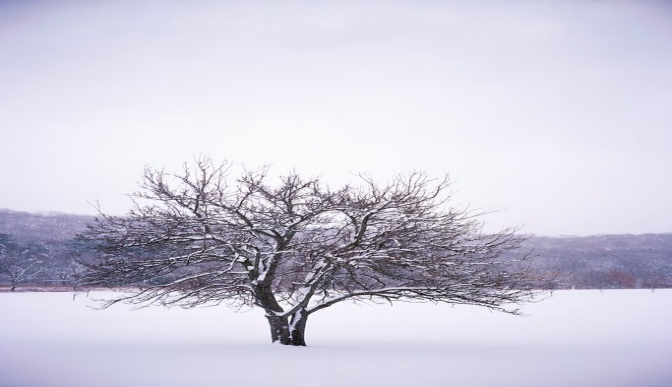 Teachers have been asked across the authority to make sure pupils have some work to continue with should the school close due to snow.Contained in this pack are a few open ended activities that will keep you busy and keep you learning whilst at home. These activities below are always valuable at any time to consolidate ideas and concepts:Practise multiplication tables. (Make snap cards, short tests, challenge a sibling/parent, write out tables, create flash cards, www.multiplication.com ........)  Don’t just stick to the ones you are already confident with.  Try a new one!Read a book.  Contained in this pack is a book review.  Fill it out after reading a new novel. Practise handwriting.  Write a letter to Santa or a story using your neatest handwriting.Be the teacher!  Create your own maths worksheet or test and ask a parent or sibling to mark it for you.  Write your own Christmas story! Use one of the story starters to help you or come up with your own idea.This is the story of the best Christmas ever. It started when Jack ran downstairs and found an empty space under the tree where he expected his presents to be....... It was Christmas Eve and everyone was in bed. The clock ticked towards midnight but I couldn't sleep. I felt very sorry for the young couple who knocked at my door. The man looked very tired and the woman was about to have a baby. "I have no more room in the inn" I told them,"but you can stay in my stable." As Olivia closed her bedroom curtainsshe looked out at the snowman she had built. It looked like he was smiling............Personal ProjectPlan a mini-project and present it in an interesting and imaginative way.LI: To find information from a variety of sources.LI: To take notes under headings.LI: To organise information.LI: To display information in a clear and meaningful way.Your project should include:Success Criteria:I can include a title page (including your name and topic)I can include a contents page.I can create at least 5 well laid out information pages.I can include lots of drawings, pictures and diagrams.I can use neat and well thought out written explanations and information.Each page should have a title or a sub-title.You could choose a topic you know a lot about or something new you want to learn about.You can research using the internet or books you have at home or perhaps you have a TV programme that will help?Here are a number of links to educational websites  which will provide you with lots of interactive games and activities:MathsWho wants to be a maths millionaire?  Fun maths game.http://www.woodlands-junior.kent.sch.uk/maths/mathionaire/index.htm Multiplication tests and practise.http://www.woodlands-junior.kent.sch.uk/maths/timestable/index.html Maths games suitable for second level maths.http://www.bbc.co.uk/bitesize/ks2/maths/ LanguageHow many words can you make in a minute?http://www.eastoftheweb.com/games/Eight1.html Practise look, cover, spell, check.http://www.ictgames.com/lcwc.html OtherRudolph is missing!  Find Rudolph in this interactive quest.http://www.learn-ict.org.uk/resources/rudolph/rudolph.htm - The Woodlands Junior School website is brilliant with lots and lots of games and information for pupils to browse.  http://www.woodlands-junior.kent.sch.uk/ 